DEMANDE D’ACCOMPAGNEMENT DE CRÉATION DU JARDIN PARTAGÉS// Bordeaux, Talence, Bègles, Villenave d’Ornon, Gradignan, Pessac //Formulaire à envoyer par mail à l’adresse suivante :lespossibilistes@gmail.comDATE DE LA DEMANDE : STRUCTURE   Nom de la structure…………………………………………………………………………………….. Ville …………………………………………………………………………………………………………….Adresse ………………………………………………………………………………………………………..     	 Fonction……………………………………………………………………………………………………….Nom et prénom du demandeur  ………………………………………………………………….     	 Fonction……………………………………………………………………………………………………….Téléphone………………………………………… Portable ………………………………………….     	  Courriel……………………………………………. Site internet ……………………………………      	  CARACTÉRISTIQUES DU PROJET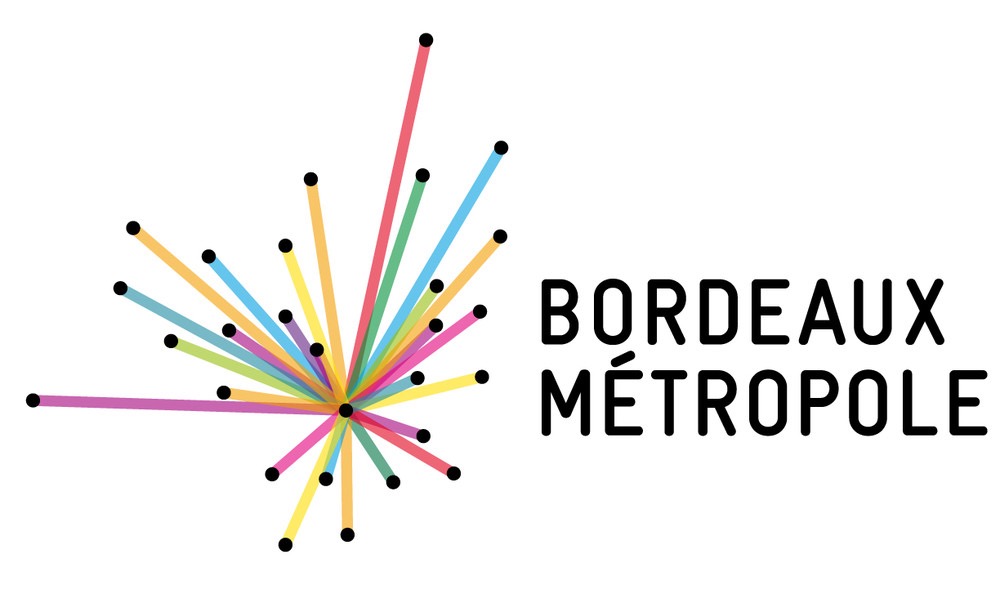 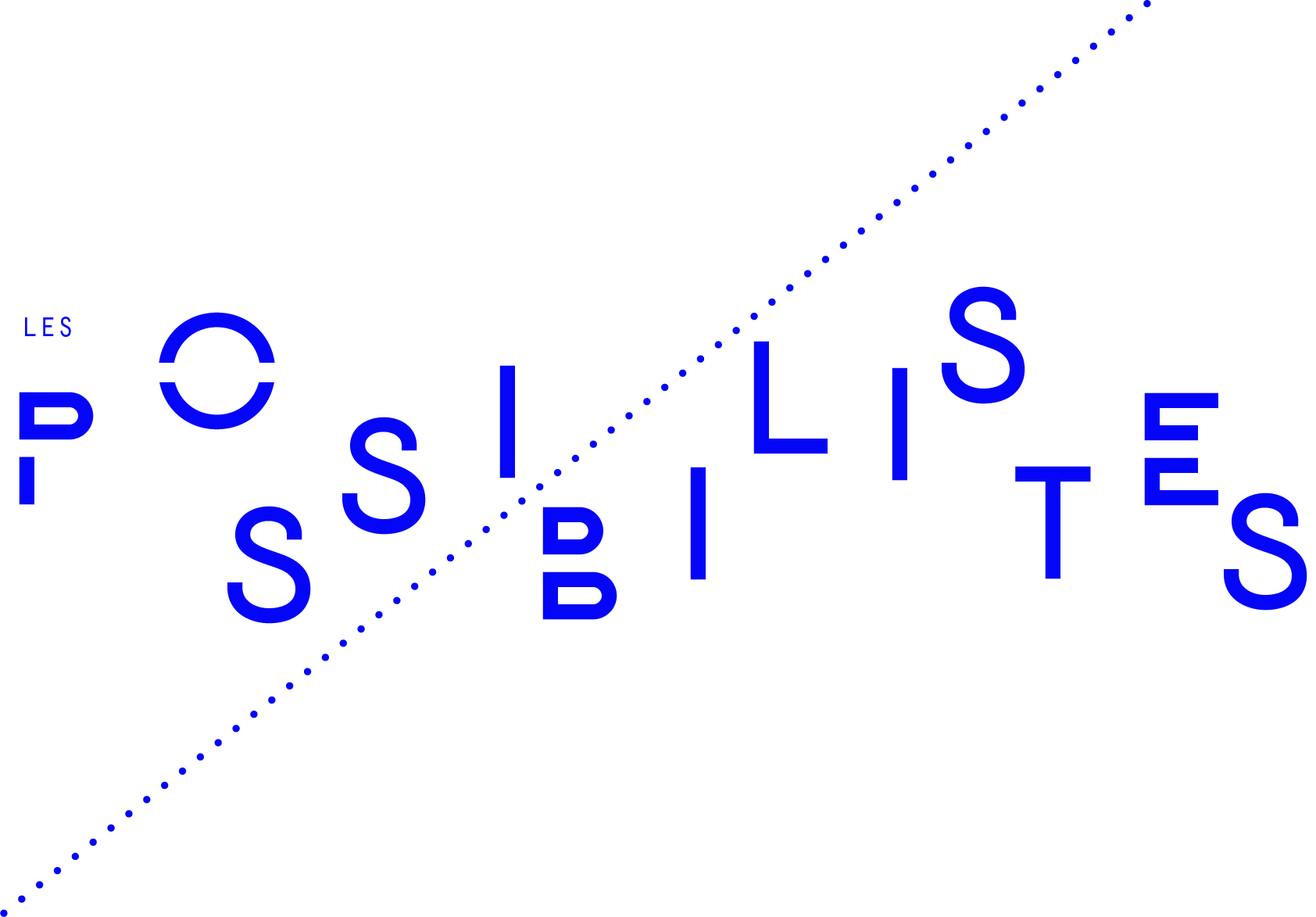 Nom du projet………………………………………………………………………………………………      Localisation …………………………………………………………………………………………………Objectifs ………………………………………………………………………………………………………Structures impliquées………………………………………………………………………………….Publics concernés…………………………………………………………………………………………TERRAIN    À trouver      Disponible  Si terrain disponible :Surface du terrain……………………… m²Adresse du terrain………………………………………………………………………………………      Quelles attentes de cet accompagnement pour votre création de jardin ?………………………………………………………………………………………………………………………………………………………………………………………………………………………………………………………………………………………………………………………………………………………………………………………………………………………………………………………………………………………………………………………………………………